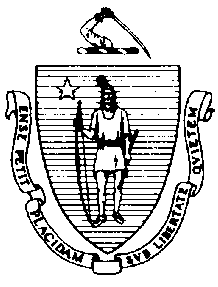 The Commonwealth of MassachusettsExecutive Office of Health and Human ServicesDepartment of Public HealthBureau of Environmental HealthCommunity Sanitation Program180 Beaman Street, West Boylston, MA 01583Phone: 508-792-7880 Fax: 508-792-7706TTY: 508-835-9796February 26, 2015Raymond Marchilli, SuperintendentNCCI Gardner500 Old Colony RoadGardner, MA 01440Re: Facility Inspection – NCCI GardnerDear Superintendent Marchilli:In accordance with M.G.L. c. 111, §§ 5, 20, and 21, as well as Massachusetts Department of Public Health (Department) Regulations 105 CMR 451.000: Minimum Health and Sanitation Standards and Inspection Procedures for Correctional Facilities; 105 CMR 480.000: Storage and Disposal of Infectious or Physically Dangerous Medical or Biological Waste (State Sanitary Code, Chapter VIII); 105 CMR 590.000: Minimum Sanitation Standards for Food Establishments (State Sanitary Code Chapter X); the 1999 Food Code; 105 CMR 520.000 Labeling; and 105 CMR 205.000 Minimum Standards Governing Medical Records and the Conduct of Physical Examinations in Correctional Facilities; I conducted an inspection of the NCCI Gardner on February 17, 18, and 19, 2015 accompanied by Paul Trainque, EHSO and Amy Riordan, Community Sanitation Program. Violations noted during the inspection are listed below including 193 repeat violations:HEALTH AND SAFETY VIOLATIONS(* indicates conditions documented on previous inspection reports)LOBBYFemale Bathroom105 CMR 451.123		Maintenance: Ceiling vent dusty105 CMR 451.123	Maintenance: Floor drain blocked with tapeMale Bathroom105 CMR 451.110(A)*	Hygiene Supplies at Toilet and Handwash Sink: No paper towels at hand wash sink105 CMR 451.123		Maintenance: Ceiling vent dustyVending Area	No Violations NotedControl105 CMR 451.353	Interior Maintenance: Ceiling vent missing, covered with plastic bagBreak RoomFC 4-602.12(B)			Cleaning of Equipment and Utensils; Frequency: Interior of microwave oven dirtyFC 4-501.11(A)	Maintenance and Operation, Equipment: Equipment not maintained in a state of good 	repair, ice build-up in freezer Bathroom105 CMR 451.123	Maintenance: Floor dirtyBASEMENT (outside)Storage Area by Elevator105 CMR 451.353		Interior Maintenance: Standing water left in bucketMale Bathroom105 CMR 451.123	Maintenance: Floor damagedFemale Bathroom105 CMR 451.123*		Maintenance: Light shield missingTreasurer’s Office105 CMR 451.353	Interior Maintenance: Ceiling water damaged in far right officeSECOND FLOORSuperintendent’s Conference Room	No Violations NotedConference Room	No Violations NotedHallway by Elevator
	No Violations NotedFemale Bathroom	No Violations NotedMale Bathroom	No Violations NotedAdministration	No Violations NotedTRAP (inside)	No Violations NotedStaff AreaFC 4-602.12(B)			Cleaning of Equipment and Utensils; Frequency: Interior of microwave oven dirtyBASEMENT (inside)Cell # 1105 CMR 451.353	Interior Maintenance: Floor paint damagedCell # 2	No Violations NotedBookingFC 4-501.11(B)	Maintenance and Operation, Equipment: Equipment components not maintained in a 	state of good repair, refrigerator gasket moldyMale Staff Bathroom	No Violations NotedSlop Sink/Urinal105 CMR 451.110(A)	Hygiene Supplies at Toilet and Handwash Sink: No paper towels at handwash sink105 CMR 451.110(A)	Hygiene Supplies at Toilet and Handwash Sink: No soap at handwash sinkTraining Area105 CMR 451.353*	Interior Maintenance: Ceiling paint peeling in far right corner near windowFC 3-501.16(B)			Limitation of Growth of Organisms, Temperature and Time Control: Refrigerator 					temperature recorded at 480FProperty105 CMR 451.353	Interior Maintenance: Floor damaged, water damage around filing cabinets1ST FLOORCall Room105 CMR 451.350*	Structural Maintenance: Hole in floor near right wallOffices	No Violations NotedRecords Room105 CMR 451.353	Interior Maintenance: Ceiling paint damaged near windows105 CMR 451.353	Interior Maintenance: Hole in wall in back roomFemale Staff Bathroom	No Violations NotedCPO Offices	No Violations NotedSlop Sink105 CMR 451.130	Plumbing: No backflow preventer on slop sink105 CMR 451.353		Interior Maintenance: Ceiling vent dustyStaff Bathroom105 CMR 451.123	Maintenance: Floor damaged105 CMR 451.123		Maintenance: Ceiling vent dusty2ND FLOOROffices	No Violations NotedConference Room	No Violations NotedJanitor’s Closet	No Violations NotedBathroom # 26105 CMR 451.123		Maintenance: Ceiling vent rustedOffice # 35	No Violations NotedParole Office Hallway	No Violations NotedRoom # C2-20	No Violations NotedTHOMPSON HALL – 1ST FLOORStaff AreaFC 4-602.12(B)*	Cleaning of Equipment and Utensils; Frequency: Interior of microwave oven dirtySlop Sink Room # 26105 CMR 451.130	Plumbing: No backflow preventer on slop sinkMedline Room (Medication Room)FC 4-501.11(B)	Maintenance and Operation, Equipment: Equipment components not maintained in a 	state of good repair, refrigerator gasket damagedBASEMENTProperty				Unable to Inspect – LockedStaff Bathroom105 CMR 451.110(A)	Hygiene Supplies at Toilet and Handwash Sink: No soap at handwash sink105 CMR 451.123	Maintenance: Floor paint damagedSlop Sink Room	No Violations NotedLegal Storage Area				Unable to Inspect – No AccessBiohazard Storage	No Violations NotedHallway	No Violations NotedStaff Bathroom105 CMR 451.123	Maintenance: Ceiling water damaged105 CMR 451.123	Maintenance: Ceiling dirty, mold like substance on ceiling panelsMop Room105 CMR 451.353	Interior Maintenance: Wet mop stored in bucket105 CMR 451.353                      Interior Maintenance: Light shield missingSOUTH WINGCells105 CMR 451.320*	Cell Size: Inadequate floor space in all cells105 CMR 451.350*	Structural Maintenance: Ceiling leaking in cell # 139105 CMR 451.353	Interior Maintenance: Floor tiles damaged in cell # 145Bathroom105 CMR 451.123*	Maintenance: Floor damaged in shower # 3105 CMR 451.123	Maintenance: Floor damaged in shower # 1105 CMR 451.123*	Maintenance: Wall damaged in shower # 4105 CMR 451.123	Maintenance: Wall damaged in shower # 2 and 3105 CMR 451.123*	Maintenance: Handicapped shower missing shower head105 CMR 451.123		Maintenance: Floor tiles damaged near toilet105 CMR 451.123		Maintenance: Shower curtain ripped in shower # 1 and 3105 CMR 451.123		Maintenance: Ceiling water damaged in shower # 1, 2, and 3105 CMR 451.123		Maintenance: Window sill paint damaged105 CMR 451.123		Maintenance: Ceiling light not secure to ceilingDay Room105 CMR 451.353	Interior Maintenance: Ceiling water damagedNORTH WINGMop Closet105 CMR 451.353	Interior Maintenance: Wet mop stored in bucketBuffer Room105 CMR 451.353	Interior Maintenance: Ceiling damagedCells105 CMR 451.320*	Cell Size: Inadequate floor space in all cells105 CMR 451.350*	Structural Maintenance: Floor damaged in cell # 102 and 110105 CMR 451.350		Structural Maintenance: Floor damaged in cell # 104 and 106105 CMR 451.350	Structural Maintenance: Ceiling leaking in cell # 113105 CMR 451.353	Interior Maintenance: Light blocked in cell # 112Bathroom105 CMR 451.123*	Maintenance: Floor damaged in shower # 1105 CMR 451.123*	Maintenance: Wall damaged in shower # 1105 CMR 451.123*	Maintenance: Soap scum on walls in shower # 1, 2, 3, and 4105 CMR 451.130		Plumbing: Plumbing not maintained in good repair, shower control missing in shower # 4105 CMR 451.123	Maintenance: Floor tiles damaged around toilet105 CMR 451.123		Maintenance: Window sill paint damaged105 CMR 451.123		Maintenance: Ceiling leaking near toilet105 CMR 451.123		Maintenance: Ceiling water damagedDay Room	No Violations NotedS.M.U. – 1ST FLOORSlop Sink Closet105 CMR 451.353*	Interior Maintenance: Wet mop stored in bucket105 CMR 451.353		Interior Maintenance: Standing water left in bucketOffice Area	No Violations NotedStaff Bathroom105 CMR 451.123		Maintenance: Ceiling vent dusty Cells105 CMR 451.353	Interior Maintenance: Wall paint damaged in cell # 5Shower105 CMR 451.123*		Maintenance: Floor paint damaged in showerGeneral AreaFC 4-903.11(A)(2)*	Protection of Clean Items, Storing: Single-service items not protected from contamination, spoons and forks left uncoveredS.M.U. – 2ND FLOORLaw Library	No Violations NotedGeneral AreaFC 4-903.11(A)(2)*	Protection of Clean Items, Storing: Single-service items not protected from contamination, spoons and forks left uncoveredOffice Area105 CMR 451.123		Maintenance: Ceiling vent dusty in bathroomFC 4-501.11(A)	Maintenance and Operation, Equipment: Equipment not maintained in a state of good repair, interior of microwave rustedCells105 CMR 451.353	Interior Maintenance: Light blocked in cell # 8Shower105 CMR 451.123*	Maintenance: Soap scum on walls in shower 105 CMR 451.123	Maintenance: Floor paint damaged outside of showerH.S.UExam Room # 1 (X-Ray Processing)105 CMR 451.353	Interior Maintenance: Ceiling water damagedExam Room # 1 Closet105 CMR 451.350	Structural Maintenance: Ceiling damaged105 CMR 451.126	Hot Water: Hot water temperature recorded at 580FSlop Sink Closet105 CMR 451.353	Interior Maintenance: Unlabeled chemical bottle over sink105 CMR 451.130		Plumbing: Plumbing not maintained in good repair, drain cover missingExam Room # 2 and Male Staff Bathroom	No Violations NotedExam Room # 3 (Trauma/Treatment Room)	No Violations NotedExam Room # 4	No Violations NotedDentist’s Office105 CMR 451.130		Plumbing: Plumbing not maintained in good repair, sink leaking105 CMR 451.353	Interior Maintenance: Ceiling water damagedAmbulance Hallway105 CMR 451.380*	Access to Exits: Inadequate access to sources of egresses, exit obstructed by chairsSharps Room (Room # 31)	No Violations NotedOffice Room # 30	No Violations NotedSlop Sink Room # 36	No Violations NotedShower105 CMR 451.123*	Maintenance: Floor paint peeling105 CMR 451.123	Maintenance: Wall damaged around window105 CMR 451.123	Maintenance: Shower door rusted105 CMR 451.123	Maintenance: Shower floor damagedInmate Bathroom	No Violations NotedFemale Staff Bathroom105 CMR 451.123	Maintenance: Floor paint damagedExam Room # 7105 CMR 451.140	Adequate Ventilation: Inadequate ventilation, ceiling ventilation grille blockedBreak Room # 23FC 4-903.11(A)(2)*	Protection of Clean Items, Storing: Single-service items not protected from contamination, forks left uncovered105 CMR 451.353	Interior Maintenance: Floor tiles damagedCells A and B	No Violations NotedWard	No Violations NotedWard Bathroom105 CMR 451.123	Maintenance: Wall damaged behind toilet # 1 and 2THOMPSON HALL – 2ND FLOORStaff AreaFC 4-501.11(B)	Maintenance and Operation, Equipment: Equipment components not maintained in a 	state of good repair, refrigerator gasket damaged105 CMR 451.353	Interior Maintenance: Unlabeled chemical bottle105 CMR 451.353	Interior Maintenance: Floor damagedSOUTH WINGCells105 CMR 451.320*	Cell Size: Inadequate floor space in all cells105 CMR 451.353*	Interior Maintenance: Floor tile damaged in cell # 235, 249, 253, and 255105 CMR 451.353		Interior Maintenance: Floor tile damaged in cell # 233, 237, and 258ShowersUnable to Inspect – In UseDay Room105 CMR 451.353*	Interior Maintenance: Floor tile damaged EAST WINGSlop Sink # 11105 CMR 451.353*	Interior Maintenance: Wet mop stored in bucketSlop Sink # 14105 CMR 451.130		Plumbing: Plumbing not maintained in good repair, sink leakingCells105 CMR 451.320*	Cell Size: Inadequate floor space in all cells105 CMR 451.353*	Interior Maintenance: Floor tiles damaged in cell # 263, 264, 273, and 279105 CMR 451.353	Interior Maintenance: Floor tiles damaged in cell # 274Showers105 CMR 451.123*		Maintenance: Soap scum on walls in shower # 1105 CMR 451.123*	Maintenance: Floor damaged in shower # 2 and 4105 CMR 451.123	Maintenance: Floor damaged in shower # 1 and 3105 CMR 451.123*	Maintenance: Wall damaged in shower # 2, 3, and 4105 CMR 451.123	Maintenance: Wall damaged in shower # 1105 CMR 451.123		Maintenance: Floor tiles damaged outside of showers105 CMR 451.123		Maintenance: Ceiling damaged in shower # 1-4Day Room105 CMR 451.353		Interior Maintenance: Ceiling vent damagedNORTH WINGJanitor’s Closet (2-15)105 CMR 451.353*	Interior Maintenance: Wet mop stored in bucket105 CMR 451.350*	Structural Maintenance: Wall damaged105 CMR 451.350*	Structural Maintenance: Ceiling damagedCells105 CMR 451.320*	Cell Size: Inadequate floor space in all cells105 CMR 451.353*		Interior Maintenance: Floor tiles damaged in cell # 217 and 218105 CMR 451.353		Interior Maintenance: Floor tiles damaged in cell # 202, 204, 206, 211, and 212105 CMR 451.353	Interior Maintenance: Light blocked in cell # 215105 CMR 451.353	Interior Maintenance: Wall paint damaged in cell # 205Showers105 CMR 451.123*	Maintenance: Ceiling damaged in shower # 2105 CMR 451.123*	Maintenance: Floor damaged in shower # 1, 2, and 5105 CMR 451.123*	Maintenance: Soap scum on walls in shower # 1, 2, 3, and 4105 CMR 451.123*	Maintenance: Wall damaged in shower # 2105 CMR 451.123	Maintenance: Wall damaged in shower # 3105 CMR 451.130*	Plumbing: Plumbing not maintained in good repair, shower # 1 didn’t turn off105 CMR 451.130	Plumbing: Plumbing not maintained in good repair, shower # 3 leaking105 CMR 451.123		Maintenance: Wall damaged near toiletDay Room	No Violations NotedTHOMPSON HALL – 3RD FLOORStaff Area	No Violations NotedInmate BathroomUnable to Inspect – In UseDorm Area105 CMR 451.353*	Interior Maintenance: Floor tiles damagedSOUTH WINGCells105 CMR 451.320*	Cell Size: Inadequate floor space in all cells105 CMR 451.353*	Interior Maintenance: Floor tiles damaged in cell # 351 and 354105 CMR 451.353	Interior Maintenance: Floor tiles damaged in cell # 331, 336, 339, and 355105 CMR 451.353*	Interior Maintenance: Light fixture blocked in cell # 351ShowersUnable to Inspect – In UseDay Room	No Violations NotedEAST WINGCells105 CMR 451.320*	Cell Size: Inadequate floor space in all cells105 CMR 451.353*	Interior Maintenance: Floor tiles damaged in cell # 361, 363, 364, 372, 373, and 376Offices # 2 and 3105 CMR 451.350	Structural Maintenance: Ceiling water damaged in office # 2Slop Sink Room 3-15	No Violations NotedStorage Room 3-14105 CMR 451.353*	Interior Maintenance: Light shield missingShowers105 CMR 451.123*	Maintenance: Wall tiles damaged in shower # 1 and 4105 CMR 451.123	Maintenance: Wall tiles damaged in shower # 2105 CMR 451.123*	Maintenance: Floor tiles damaged in shower # 1105 CMR 451.123	Maintenance: Floor tiles damaged outside of showers105 CMR 451.123	Maintenance: Soap scum on walls in shower # 2105 CMR 451.123	Maintenance: Soap scum on shower curtain in shower # 2, 3, and 4Day Room	No Violations NotedNORTH WINGCells105 CMR 451.353	Interior Maintenance: Floor tile damaged in cell # 304Showers105 CMR 451.123	Maintenance: Soap scum on walls in shower # 1-5105 CMR 451.123	Maintenance: Wall paint damaged in shower # 3 and 5105 CMR 451.123	Maintenance: Standing water observed outside of showers105 CMR 451.123	Maintenance: Floor damaged outside of showersJanitor’s Closet105 CMR 451.350*	Structural Maintenance: Wall damaged105 CMR 451.130		Plumbing: Plumbing not maintained in good repair, sink not draining properlyD BUILIDNG2ND FLOOROperations Room	No Violations NotedIPS OfficeFC 4-204.112(A)	Design and Construction, Functionality: Thermometer not functioning properly in refrigeratorFC 4-602.12(B)			Cleaning of Equipment and Utensils; Frequency: Interior of microwave oven dirty105 CMR 451.353	Interior Maintenance: Ceiling water damagedSecretary’s Office 	No Violations NotedDeputy Superintendent’s Office	No Violations NotedFemale Bathroom105 CMR 451.123	Maintenance: Baseboard damaged underneath sink105 CMR 451.123	Maintenance: Floor damagedBreak AreaFC 4-501.11(B)	Maintenance and Operation, Equipment: Equipment components not maintained in a 	state of good repair, refrigerator gasket damagedHolding Cell105 CMR 451.350*		Structural Maintenance: Ceiling cracked at corner105 CMR 451.350	Structural Maintenance: Floor damaged near toiletMale Staff Bathroom105 CMR 451.123	Maintenance: Floor paint damaged near toiletMop Closet105 CMR 451.353*	Interior Maintenance: Wet mop stored in bucket105 CMR 451.350*	Structural Maintenance: Ceiling water damaged 1ST FLOORVisiting Room	No Violations NotedMale Visiting Bathroom105 CMR 451.126*	Hot Water: Hot water temperature recorded at 980FFemale Vising Bathroom	No Violations NotedVending AreaFC 4-903.11(A)(2)*	Protection of Clean Items, Storing: Single-service items not protected from contamination, spoons left uncoveredSlop Sink105 CMR 451.331	Radiators and Heating Pipes: Pipes not properly insulated105 CMR 451.130	Plumbing: No backflow preventer on slop sinkNon-Contact Visitor’s Side	No Violations NotedNon-Contact Inmate Side	No Violations NotedStrip Room	No Violations NotedInner-Control RoomFC 4-602.12(B)*	Cleaning of Equipment and Utensils; Frequency: Interior of microwave oven dirtyD Office	No Violations NotedStaff Bathroom (near D Office)	No Violations NotedBathroom105 CMR 451.110(A)	Hygiene Supplies at Toilet and Handwash Sink: No paper towels at handwash sink105 CMR 451.123		Maintenance: Ceiling vent dusty BASEMENTInmate Bathroom105 CMR 451.353	Interior Maintenance: Wet mop stored in bucketBreak RoomFC 4-204.112(A)	Design and Construction, Functionality: No functioning thermometer in refrigeratorStaff Bathroom	No Violations NotedTool CribUnable to Inspect – LockedPlumbing Shop	No Violations NotedShop Area105 CMR 451.331	Radiators and Heating Pipes: Pipes not properly insulatedMop Room	No Violations NotedPaint RoomFC 4-501.11(B)	Maintenance and Operation, Equipment: Equipment components not maintained in a 	state of good repair, refrigerator gasket damagedE BUILDING3RD FLOORClassroom # 317105 CMR 451.350	Structural Maintenance: Wall damaged to the left of heater105 CMR 451.353	Interior Maintenance: Baseboard damaged near doorwayClassroom # 315105 CMR 451.353*	Interior Maintenance: Wall paint peeling around windows105 CMR 451.353	Interior Maintenance: Wall paint peeling around heater105 CMR 451.350*	Structural Maintenance: Ceiling water damaged105 CMR 451.350	Structural Maintenance: Ceiling leaking105 CMR 451.350	Structural Maintenance: Windows brokenOffice # 304	No Violations NotedRoom # 313FC 4-602.12(B)			Cleaning of Equipment and Utensils; Frequency: Interior of freezer dirtyRoom # 308	No Violations NotedRoom # 309	No Violations NotedStaff Bathroom105 CMR 451.126*	Hot Water: Hot water temperature recorded at 700F105 CMR 451.123	Maintenance: Handwash sink # 2 damaged105 CMR 451.123	Maintenance: Wall damaged around toiletSlop Sink Room	No Violations Noted2ND FLOORStaff Bathroom105 CMR 451.126*	Hot Water: Hot water temperature recorded at 830F105 CMR 451.123		Maintenance: Wall vent dusty Room # 206 and 209	No Violations NotedClassroom # 201105 CMR 451.353*	Interior Maintenance: Ceiling paint peelingJanitor’s Closet	No Violations NotedSlop Sink Closet # 26105 CMR 451.353*	Interior Maintenance: Ceiling paint damaged105 CMR 451.130*	Plumbing: No backflow preventer on slop sink105 CMR 451.350*	Structural Maintenance: Floor damaged105 CMR 451.353		Interior Maintenance: Ceiling vent dustyOffice # 208	No Violations NotedInmate Bathroom105 CMR 451.123	Maintenance: Floor paint damagedOfficer’s Station/Staff Area # 213	No Violations NotedBarber Shop Waiting Room	No Violations NotedBarber Shop105 CMR 451.353	Interior Maintenance: Chair damaged, seat ripped1ST FLOORReligious Chapels105 CMR 451.353*	Interior Maintenance: Ceiling paint peeling in Chapel # 114Slop Sink105 CMR 451.331*	Radiators and Heating Pipes: Pipes not properly insulated105 CMR 451.130		Plumbing: Plumbing not maintained in good repair, sink damaged105 CMR 451.350	Structural Maintenance: Ceiling damaged near pipesF BUILDING2ND FLOOROfficeFC 4-204.112(A)*	Design and Construction, Functionality: No functioning thermometer in refrigeratorFC 4-602.12(B)			Cleaning of Equipment and Utensils; Frequency: Interior of microwave oven dirtyStorage Closet105 CMR 451.130*		Plumbing: Plumbing not maintained in good repair, faucet leaking105 CMR 451.353	Interior Maintenance: Wall rusted underneath old shower control105 CMR 451.353	Interior Maintenance: Floor paint damagedStaff Bathroom105 CMR 451.353	Interior Maintenance: Wet mop stored in bucket105 CMR 451.353	Interior Maintenance: Unlabeled chemical bottleA Dorm	No Violations NotedB Dorm105 CMR 451.331	Radiators and Heating Pipes: Pipes not properly insulatedC Dorm105 CMR 451.353*	Interior Maintenance: Ceiling paint damaged105 CMR 451.353	Interior Maintenance: Heater paint damagedD Dorm	No Violations NotedShowers105 CMR 451.121(A)*	Privacy: No privacy partition between showers105 CMR 451.123	Maintenance: Wall paint damaged in shower105 CMR 451.123	Maintenance: Wall paint damaged around bottom perimeter of showerBathroom105 CMR 451.130		Plumbing: Plumbing not maintained in good repair, hot water valve stem not working105 CMR 451.130		Plumbing: Plumbing not maintained in good repair, sink # 1, 4, and 5 leakingDay Room105 CMR 451.353	Interior Maintenance: Floor tiles damaged105 CMR 451.350	Structural Maintenance: Ceiling leaking105 CMR 451.353	Interior Maintenance: Ceiling tiles missing1ST FLOOR105 CMR 451.320*		Cell Size: Inadequate floor spaceOffice	No Violations NotedDay Room105 CMR 451.353	Interior Maintenance: Wall paint damaged105 CMR 451.353	Interior Maintenance: Floor tiles damagedShowers105 CMR 451.123*	Maintenance: Wall paint peeling105 CMR 451.121(A)*	Privacy: No privacy partition between showers105 CMR 451.123	Maintenance: Soap scum on floor in shower105 CMR 451.123		Maintenance: Ceiling vent rusted105 CMR 451.123	Maintenance: Baseboard damaged105 CMR 451.123	Maintenance: Ceiling paint damagedSlop Sink Closet105 CMR 451.353		Interior Maintenance: Ceiling vent rusted105 CMR 451.130	Plumbing: Plumbing not maintained in good repair, old shower head with hose attachment leakingBathroom105 CMR 451.123	Maintenance: Toilet paper stuck between toilet stalls105 CMR 451.123	Maintenance: Toilet stall # 2 paint damaged105 CMR 451.123	Maintenance: Wet mop stored in bucketA Dorm	No Violations NotedB Dorm105 CMR 451.331	Radiators and Heating Pipes: Pipes not properly insulatedC Dorm105 CMR 451.353	Interior Maintenance: Heater paint damagedD Dorm105 CMR 451.353*                    Interior Maintenance: Light shield missing105 CMR 451.353	Interior Maintenance: Wet mop stored in bucketStaff Bathroom105 CMR 451.123		Maintenance: Ceiling vent dusty 105 CMR 451.353	Interior Maintenance: Wet mop stored in bucketBASEMENTDog Bathroom	No Violations NotedBathroom F-B05105 CMR 451.353*	Interior Maintenance: Ceiling paint peeling at cornerNEADS Storage105 CMR 451.353*	Interior Maintenance: Wall paint peeling105 CMR 451.350	Structural Maintenance: Floor damagedFOOD SERVICE BUILDINGINMATE DINING HALL	No Violations NotedEast Bathroom # 13105 CMR 451.123*	Maintenance: Light not workingWest Bathroom # 15105 CMR 451.123	Maintenance: Wall damaged, hole in wall105 CMR 451.110(A)	Hygiene Supplies at Toilet and Handwash Sink: No paper towels at handwash sink105 CMR 451.110(A)	Hygiene Supplies at Toilet and Handwash Sink: No toilet paperMAIN KITCHENServing LineFC 6-403.11(B)			Location and Placement; Employee Accommodations: No locker room area 						designated for employees, jacket stored underneath tray storage areaFC 4-901.11(A)	Protection of Clean Items, Drying: Clean and sanitized trays not allowed to air dry fullyFC 3-501.16(A)	Limitation of Growth of Organisms, Temperature and Time Control: Potentially hazardous food not held at the proper hot holding temperature, american chop suey held at 120°FWest Tray RoomFC 5-205.15(B)*	Plumbing System, Operations and Maintenance: Plumbing system not maintained in 	good repair, missing drain cover on service sinkFC 6-201.16(A)*	Design, Construction, and Installation; Cleanability: Wall covering not easily 	cleanable, paint peelingFC 5-205.15(B)	Plumbing System, Operations and Maintenance: Plumbing system not maintained in good repair, sink leakingEast Tray RoomFC 4-501.112(A)(2)*	Maintenance and Operation, Equipment: Inadequate water temperature in the mechanical warewashing machineFC 4-204.115*	Design and Construction, Functionality: Thermometer not functioning properly on 	warewashing machineFC 6-501.11	Maintenance and Operation; Repairing: Facility not in good repair, wall damaged behind trash binFC 4-601.11(c)	Cleaning of Equipment and Utensils, Objective: Non-food contact surface dirty, top and bottom of table around compost bin dirtyFC 4-501.11(A)	Maintenance and Operation, Equipment: Equipment not maintained in a state of good repair, Wash Max container on side of warewashing machine leakingMain KitchenFC 6-201.11*	Design, Construction and Installation: Floor not easily cleanable, floor tiles damagedFC 5-501.16(C)*	Refuse, Recyclables, and Returnable; Numbers and Capacities: No conveniently located waste receptacle at handwashing sinkFC 6-403.11(B)*	Location and Placement; Employee Accommodations: No locker room area designated for employees, jacket stored underneath tableFC 6-501.111(B)	Maintenance and Operations; Pest Control: Dead insects observed on wall, stuck in tape around sign FC 4-501.114(C)(2)	Maintenance and Operation; Equipment: Quaternary ammonium solution lower than 	the manufacturers recommended concentrationFC 3-304.14(B)(2)	Preventing Contamination from Linens: Wet cloth not stored in sanitizer bucketFC 4-501.11(B)	Maintenance and Operation, Equipment: Equipment components not maintained in a 	state of good repair, gaskets damaged on 3 door warmer and 5 door warmerDry GoodsFC 3-305.11(A)(3)*	Preventing Contamination from Premises: Food stored in an inappropriate location, 	jello and powdered milk stored less than 6 inches from the floorFC 4-903.11(A)	Protection of Clean Items, Storing: Single-use items not stored in an appropriate location, disposable coffee lids stored on floorFC 3-304.12(A)	Preventing Contamination from Utensils: Service utensils handle stored below the 	food and container line, scoop stored in beef and chicken flavoring containersFC 4-501.11(B)	Maintenance and Operation, Equipment: Equipment components not maintained in a 	state of good repair, refrigerator gasket damaged on 3 door refrigeratorMiddle Coolers # 1, 2, and 3FC 6-501.12(A)	Maintenance and Operation; Cleaning: Facility not cleaned properly, floor dirty in cooler # 1, 2, and 3FC 3-305.11(A)(3)	Preventing Contamination from Premises: Food stored in an inappropriate location, 	food stored less than 6 inches from the floor in cooler # 1FC 4-501.11(A)	Maintenance and Operation, Equipment: Equipment not maintained in a state of good repair, light inside cooler # 3 filled with waterCooler # 4	No Violations NotedFreezer # 1FC 3-305.11(A)(3)	Preventing Contamination from Premises: Food stored in an inappropriate location, food stored less than 6 inches from the floorFreezer # 2/Dry Storage	No Violations NotedMain Staff Office	No Violations NotedHallway/StairwayFC 6-501.12(A)	Maintenance and Operation; Cleaning: Facility not cleaned properly, fan dustyInmate Bathroom (Back of Kitchen)105 CMR 451.130*	Plumbing: Plumbing not maintained in good repair, sink leakingLoading Dock	No Violations NotedPig Cooler	No Violations NotedStaff Bathroom # 133105 CMR 451.123	Maintenance: Ceiling vent dusty Staff Bathroom # 134105 CMR 451.353	Interior Maintenance: Unlabeled chemical bottle105 CMR 451.123	Maintenance: Ceiling vent dustyBarrel Washing Room105 CMR 451.353	Interior Maintenance: Wall paint damagedElectrical RoomFC 4-903.12 (A)(4)	Protection of Clean Items, Storing: Food product stored in an inappropriate location, chips stored on floorStaff OfficeFC 3-305.11(A)(3)	Preventing Contamination from Premises: Food stored in an inappropriate location, coffee and creamer stored less than 6 inches from the floorSlop Sink Room105 CMR 451.353*	Interior Maintenance: Wall paint damaged105 CMR 451.353*	Interior Maintenance: Ceiling vent dusty105 CMR 451.353	Interior Maintenance: Unlabeled chemical bottle105 CMR 451.353	Interior Maintenance: Wet mop stored in bucketTool Room105 CMR 451.353	Interior Maintenance: Ceiling vent dustyBakeryFC 3-304.12(A)*	Preventing Contamination from Utensils: Service utensils handle stored below the food and container line, scoop in flour and brown sugar bucketFC 6-501.11			Maintenance and Operation; Repairing: Facility not in good repair, ceiling panel missingFC 4-903.11(B)(2)	Protection of Clean Items, Storing: Uncovered equipment not protected from 	contaminations, clean kettles not covered or stored in inverted positionFC 4-501.114(C)(2)	Maintenance and Operation; Equipment: Quaternary ammonium solution lower than 	the manufacturers recommended concentrationFC 5-205.15(B)	Plumbing System, Operations and Maintenance: Plumbing system not maintained in good repair, drain cover missing in slop sinkCULINARYDry Goods	No Violations NotedDishwashing StationFC 4-501.11(A)	Maintenance and Operation, Equipment: Equipment not maintained in a state of good repair, dishwasher out-of-orderRefrigeratorFC 4-501.11(B)*	Maintenance and Operation, Equipment: Equipment components not maintained in a 	state of good repair, refrigerator gasket damagedMop Closet105 CMR 451.353	Interior Maintenance: Wet mop stored in bucketMain KitchenFC 4-501.114(C)(2)	Maintenance and Operation; Equipment: Quaternary ammonium solution less than 	the manufacturers recommended concentrationServing LineFC 4-501.11(B)	Maintenance and Operation, Equipment: Equipment components not maintained in a 	state of good repair, wire shelves inside refrigerator rustedDining AreaFC 4-903.11(A)(2)*	Protection of Clean Items, Storing: Single-service items not protected from contamination, plastic spoons and forks left uncoveredStaff Bathroom	No Violations NotedInmate Bathroom	No Violations NotedTool Room105 CMR 451.126	Water Supply: No hot water supplied to handwash sinkWOOD SHOPMachinery Room105 CMR 451.353*	Interior Maintenance: Ceiling paint peeling105 CMR 451.350*	Structural Maintenance: Ceiling damaged next to stairs105 CMR 451.353*	Interior Maintenance: Wall paint peeling105 CMR 451.350*	Structural Maintenance: Window broken105 CMR 451.353	Interior Maintenance: Wet mop stored in bucketMain AreaFC 4-602.12(B)	Cleaning of Equipment and Utensils; Frequency: Interior of microwave oven dirty105 CMR 451.350	Structural Maintenance: Door not rodent and weathertightInmate Bathroom105 CMR 451.123*	Maintenance: Light fixture missing bulbStaff Bathroom	No Violations NotedWELDINGMain Area	No Violations NotedOfficeFC 4-602.12(B)	Cleaning of Equipment and Utensils; Frequency: Interior of microwave oven dirtyLawnmower Storage Room105 CMR 451.353*	Interior Maintenance: Ceiling water damaged  105 CMR 451.350	Structural Maintenance: Door not rodent and weathertight105 CMR 451.353	Interior Maintenance: Fan dustyInmate Bathroom105 CMR 451.123*	Maintenance: Light not workingStaff Bathroom105 CMR 451.110(A)	Hygiene Supplies at Toilet and Handwash Sink: No paper towels at handwash sinkWelding Room105 CMR 451.350	Structural Maintenance: Door not rodent and weathertightLAUNDRY BUILDINGOffice	No Violations NotedBathroom105 CMR 451.123	Maintenance: Handwash sink # 1-3 rusted105 CMR 451.123	Maintenance: Urinal dirtyMattress Room	No Violations NotedOPTICAL (within laundry building)Inmate Bathroom105 CMR 451.353	Interior Maintenance: Floor damagedWork Area105 CMR 451.353*	Interior Maintenance: Two chair seats rippedStaff Bathroom	No Violations NotedOffice105 CMR 451.353	Interior Maintenance: Ceiling water damaged105 CMR 451.353	Interior Maintenance: Chair seat rippedMUSIC BUNKER105 CMR 451.350*	Structural Maintenance: Roof leaking105 CMR 451.353*	Interior Maintenance: Wall paint peeling near chalkboard105 CMR 451.353*	Interior Maintenance: Ceiling paint peeling105 CMR 451.331*	Radiators and Heating Pipes: Pipes not properly insulated105 CMR 451.353	Interior Maintenance: Wall paint damaged in drum room105 CMR 451.353	Interior Maintenance: Ceiling water damaged105 CMR 451.353	Interior Maintenance: Ceiling tiles missing105 CMR 451.350	Structural Maintenance: Door damagedG BUILDING2ND FLOORDorm105 CMR 451.101	Blankets: Blanket damaged on bed # 3 and 26Inmate Bathroom105 CMR 451.130	Plumbing: No backflow preventer on slop sink105 CMR 451.130	Plumbing: Plumbing not maintained in good repair, handwash sink # 2 and 3 leaking105 CMR 451.123	Maintenance: Mop stored upside down against pipes105 CMR 451.123	Maintenance: Plastic bags used as a particle stall partition between toilet stalls105 CMR 451.123	Maintenance: Ceiling vent dusty 105 CMR 451.123	Maintenance: Unfinished wood behind sink1ST FLOOR105 CMR 451.322*	Cell Size: Inadequate floor space in all dormsControlFC 4-501.11(B)	Maintenance and Operation, Equipment: Equipment components not maintained in a 	state of good repair, refrigerator gasket damagedStaff Bathroom	No Violations NotedInmate Bathroom105 CMR 451.353	Interior Maintenance: Wet mop stored in bucket105 CMR 451.123	Maintenance: Plastic bags used as a particle stall partition in toilet stall # 1105 CMR 451.123	Maintenance: Ceiling vent dusty Dorm	No Violations NotedBASEMENTTelephone Area105 CMR 451.353*	Interior Maintenance: Wall paint damagedTool Closet	No Violations NotedShowers105 CMR 451.123*	Maintenance: Drain cover missing in shower # 1, 2, 3, and 4105 CMR 451.123	Maintenance: Unfinished cement entering showers105 CMR 451.123	Maintenance: Unfinished cement floor in shower # 2, 3, and 5105 CMR 451.123	Maintenance: Wall dirty in shower # 3 and 5105 CMR 451.123	Maintenance: Soap scum on shower curtain in shower # 1 and 2105 CMR 451.123	Maintenance: Wall damaged in shower # 1105 CMR 451.130	Plumbing: Plumbing not maintained in good repair, drain cover missing outside of showers105 CMR 451.123	Maintenance: Standing water observed outside of showers105 CMR 451.123	Maintenance: Ceiling paint damaged105 CMR 451.123	Maintenance: Pipe insulation near door damagedOffice	Unable to Inspect – LockedI BUILDINGEAST SIDEStaff Bathroom	Unable to Inspect – LockedOffice	No Violations NotedInmate Bathroom105 CMR 451.126	Water Supply: No water supplied to handwash sink # 6105 CMR 451.123*	Maintenance: Hole in floor near sinkShowers105 CMR 451.123*	Maintenance: Ceiling access panel rusted at back of shower hallway105 CMR 451.123	Maintenance: Soap scum on walls in shower # 1-7105 CMR 451.123	Maintenance: Soap scum on floor in shower # 1, 2, 4, 5, and 6Dorms	No Violations NotedWEST SIDEControl OfficeFC 4-204.112(A)*	Design and Construction, Functionality: No functioning thermometer in refrigeratorFC 4-602.12(B)	Cleaning of Equipment and Utensils; Frequency: Interior of microwave oven dirtyControl Bathroom105 CMR 451.126	Hot Water: Hot water temperature recorded at 700FStaff Bathroom105 CMR 451.130	Plumbing: Plumbing not maintained in good repair, drain cover missing on slop sinkInmate Bathroom	No Violations NotedShowers105 CMR 451.123	Maintenance: Soap scum on walls in shower # 1, 2, 3, 4, and 5105 CMR 451.123	Maintenance: Soap scum on ceiling in shower # 2, 3, 4, and 5105 CMR 451.126	Hot Water: Hot water temperature recorded at 560F in shower # 6105 CMR 451.130	Plumbing: Plumbing not maintained in good repair, shower # 1, 2, and 3 not workingDorm	No Violations NotedH BUILDINGBASEMENTTelephone Room	No Violations NotedOutside Shower Room105 CMR 451.353	Interior Maintenance: Metal wall paneling damagedShowers105 CMR 451.123	Maintenance: Floor paint outside of showers damaged105 CMR 451.130	Plumbing: Plumbing not maintained in good repair, water not working105 CMR 451.123	Maintenance: Sink paint damaged105 CMR 451.123	Maintenance: Shower wall paint damaged in shower # 1-9105 CMR 451.123	Maintenance: Shower control rusted in shower # 7 and 9105 CMR 451.123	Maintenance: Soap scum on shower control in shower # 1, 2, 3, 4, 5, 6, 7, and 81ST FLOORDorm105 CMR 451.353	Interior Maintenance: Floor paint damagedInmate Bathroom105 CMR 451.130	Plumbing: Plumbing not maintained in good repair, water not workingStaff Bathroom105 CMR 451.130	Plumbing: Plumbing not maintained in good repair, water not working2ND FLOORDorm105 CMR 451.353	Interior Maintenance: Floor paint damaged105 CMR 451.353	Interior Maintenance: Wall vent rustedInmate Bathroom105 CMR 451.130	Plumbing: Plumbing not maintained in good repair, water not working105 CMR 451.123	Maintenance: Ceiling vent dusty NEW GYM2ND FLOORStaff Bathroom105 CMR 451.123*	Maintenance: Wall damaged105 CMR 451.110(A)	Hygiene Supplies at Toilet and Handwash Sink: No paper towels at handwash sink105 CMR 451.353	Interior Maintenance: Ceiling vent dusty1ST FLOORGym105 CMR 451.350	Structural Maintenance: Wall damaged near Red Sox paintingInmate Bathroom105 CMR 451.110(A)	Hygiene Supplies at Toilet and Handwash Sink: No soap at handwash sinkMale Staff Bathroom105 CMR 451.123*	Maintenance: Ceiling paint peeling105 CMR 451.353*	Interior Maintenance: Wet mop stored in bucket105 CMR 451.126	Hot Water: Hot water temperature recorded at 650FFemale Staff Bathroom	Unable to Inspect - LockedJanitor’s Closet105 CMR 451.130	Plumbing: Plumbing not maintained in good repair, drain cover missingC.O.’s Office	No Violations NotedBASEMENTRoom B-12105 CMR 451.353	Interior Maintenance: Ceiling tiles missingRoom B-14105 CMR 451.140	Adequate Ventilation: Inadequate ventilation, ceiling ventilation grille blockedOptical Area105 CMR 451.353	Interior Maintenance: Floor tiles missingInmate Bathroom	Unable to Inspect – In UseStaff Bathroom105 CMR 451.123*	Maintenance: Wall paint peeling in handicapped toilet areaJanitor’s Closet105 CMR 451.353*	Interior Maintenance: Wet mop stored in bucket105 CMR 451.353	Interior Maintenance: Wall paint damaged near slop sinkTool Area	No Violations NotedOffice105 CMR 451.353	Interior Maintenance: Ceiling vent dustyFC 4-903.11(A)(3)	Protection of Clean Items, Storing: Coffee not stored 6” off the floorMechanical Room105 CMR 451.331*	Radiators and Heating Pipes: Pipes not properly insulatedA BUILDINGOfficer’s AreaFC 4-602.12(B)	Cleaning of Equipment and Utensils; Frequency: Interior of microwave oven dirty2ND FLOORSouth Dorm105 CMR 451.322*	Cell Size: Inadequate floor space in dorm room105 CMR 451.140*	Adequate Ventilation: Inadequate ventilation, ventilation grille blocked by plasticSouth Showers	Unable to Inspect – In UseDay Room	No Violations NotedSlop Sink Room105 CMR 451.130*	Plumbing: Plumbing not maintained in good repair, sink not secure to wall105 CMR 451.353*	Interior Maintenance: Floor tiles damaged in hallway near slop sink 105 CMR 451.350	Structural Maintenance: Wall damaged to the right of the sink105 CMR 451.353	Interior Maintenance: Ceiling vent dustyBathroom/Mop Room105 CMR 451.123*	Maintenance: Floor tile damagedStaff Bathroom	No Violations NotedWest Dorm105 CMR 451.322*	Cell Size: Inadequate floor space in dormNorth Dorm105 CMR 451.322*	Cell Size: Inadequate floor space in dormNorth Showers105 CMR 451.123*	Maintenance: Ceiling paint damaged105 CMR 451.123	Maintenance: Soap scum on floor in shower 105 CMR 451.123	Maintenance: Wall paint damaged in shower105 CMR 451.123	Maintenance: Ceiling vent rusted105 CMR 451.123	Maintenance: Wall boards damaged underneath sink105 CMR 451.123	Maintenance: Soap scum on shower controls in shower1ST FLOOROfficer’s AreaFC 4-501.11(A)	Maintenance and Operation, Equipment: Equipment not maintained in a state of good 	repair, ice build-up in freezer South Dorm105 CMR 451.322*	Cell Size: Inadequate floor space in dorm roomSouth Shower105 CMR 451.121(A)*	Privacy: No privacy partition between showers105 CMR 451.130	Plumbing: Plumbing not maintained in good repair, sink # 3 leaking105 CMR 451.123	Maintenance: Handwash sink paint damaged105 CMR 451.123	Maintenance: Wet mop stored in bucket105 CMR 451.130	Plumbing: Plumbing not maintained in good repair, shower # L1, R2, and R3 leaking105 CMR 451.123	Maintenance: Floor tiles damagedDay Room	No Violations NotedSlop Sink Closet105 CMR 451.353	Interior Maintenance: Standing water left in bucket105 CMR 451.353	Interior Maintenance: Wall vent dustyStaff Bathroom105 CMR 451.353*	Interior Maintenance: Floor tiles damaged in area outside staff bathroomTool Room	No Violations NotedNorth Dorm105 CMR 451.322*	Cell Size: Inadequate floor space in dorm105 CMR 451.353*	Interior Maintenance: Wall paint peeling behind lockers105 CMR 451.102	Pillows and Linens: Linens damaged in bed # 16North Showers105 CMR 451.121(A)*	Privacy: No privacy partition between showers105 CMR 451.123	Maintenance: Ceiling vent rusted over toilets105 CMR 451.123	Maintenance: Wall vent rusted in showers105 CMR 451.130	Plumbing: Plumbing not maintained in good repair, shower # R2 leaking105 CMR 451.130	Plumbing: Plumbing not maintained in good repair, drain cover missing in shower105 CMR 451.123	Maintenance: Shower floor finished damagedBASEMENT (Unoccupied) 105 CMR 451.353	Interior Maintenance: Floor paint damagedB BUILDING1ST FLOOROfficer’s AreaFC 4-204.112(A)*	Design and Construction, Functionality: No functioning thermometer in refrigeratorFC 4-501.11(A)	Maintenance and Operation, Equipment: Equipment not maintained in a state of good 	repair, ice build-up in freezer Day Room	No Violations NotedStaff Bathroom105 CMR 451.123	Maintenance: Ceiling vent dusty 105 CMR 451.123	Maintenance: Mop stored upside down on shower curtainSlop Sink Closet105 CMR 451.353	Interior Maintenance: Tiles damaged around sink105 CMR 451.353	Interior Maintenance: Ceiling vent dusty105 CMR 451.130	Plumbing: No backflow preventer on slop sink105 CMR 451.130	Plumbing: Plumbing not maintained in good repair, sink faucet not secured to wallTool Room/Old Bathroom105 CMR 451.353	Interior Maintenance: Ceiling vent dustySouth Dorm	No Violations NotedSouth Showers105 CMR 451.123*	Maintenance: Floor tiles damaged in shower105 CMR 451.123	Maintenance: Handwash sink # 2 rusted105 CMR 451.126	Hot Water: Hot water temperature recorded at 980F105 CMR 451.123	Maintenance: Column between urinal and sink damaged105 CMR 451.123	Maintenance: Soap scum on floor in shower 105 CMR 451.123	Maintenance: Caulking around bottom perimeter of shower dirty105 CMR 451.123	Maintenance: Wall tiles in back left corner of shower damaged105 CMR 451.123	Maintenance: Wall paint damaged on entrance to shower2ND FLOOROfficer’s Area	No Violations NotedDay Room	No Violations NotedSlop Sink Room105 CMR 451.130*	Plumbing: Plumbing not maintained in good repair, missing drain cover105 CMR 451.130*	Plumbing: Plumbing not maintained in good repair, sink not secure to wall105 CMR 451.130	Plumbing: Plumbing not maintained in good repair, sink damaged105 CMR 451.350	Structural Maintenance: Wall damaged105 CMR 451.353	Interior Maintenance: Ceiling vent dustyBuffer Room	No Violations NotedInmate Bathroom/Slop Sink Closet105 CMR 451.353	Interior Maintenance: Unlabeled chemical bottle105 CMR 451.141	Screens: Screen damagedEast Dorm105 CMR 451.353	Interior Maintenance: Wall paint damagedSouth Dorm105 CMR 451.102	Pillows and Linens: Pillow damaged in bed # 11105 CMR 451.346	Safe Wiring: Inappropriate use of temporary wiring, wire running across floor to bedSouth Bathroom105 CMR 451.123	Maintenance: Soap scum on shower curtain105 CMR 451.123	Maintenance: Soap scum on shower floor105 CMR 451.130	Plumbing: Plumbing not maintained in good repair, handwash sink # 1, 2, and 3 damaged105 CMR 451.130	Plumbing: Plumbing not maintained in good repair, toilet # 3 not working105 CMR 451.123	Maintenance: Ceiling vent dusty 105 CMR 451.353	Interior Maintenance: Unlabeled chemical bottleNorth Dorm105 CMR 451.350	Structural Maintenance: Ceiling leaking near entrance105 CMR 451.101	Blankets: Blanket damaged in bed # 9North Bathroom105 CMR 451.130*	Plumbing: Plumbing not maintained in good repair, far left shower not working105 CMR 451.123	Maintenance: Ceiling vent rusted105 CMR 451.123	Maintenance: Ceiling paint damaged in shower105 CMR 451.123	Maintenance: Soap scum on walls in showerStaff Bathroom105 CMR 451.123	Maintenance: Ceiling vent dusty Day Room105 CMR 451.353	Interior Maintenance: Wall paint damaged near window105 CMR 451.353	Interior Maintenance: Wall outlet damaged near telephone areaBASEMENTLibrary105 CMR 451.331	Radiators and Heating Pipes: Pipes not properly insulatedInmate Bathroom105 CMR 451.331*	Radiators and Heating Pipes: Pipes not properly insulated105 CMR 451.123	Maintenance: Debris between window and screenMop Closet	No Violations NotedStaff Bathroom105 CMR 451.331*	Radiators and Heating Pipes: Pipes not properly insulatedB.S.M.U. (unoccupied)Control	No Violations NotedStaff Bathroom105 CMR 451.123	Maintenance: Ceiling vent dustyCells	No Violations NotedShowers105 CMR 451.123*	Maintenance: Ceiling vent rusted105 CMR 451.121(A)	Privacy: No privacy partition between showersDay Room	No Violations NotedTriage Room	Unable to Inspect – LockedLAUREL BUILDINGBASEMENT	No Violations Noted1ST FLOOROffice	No Violations NotedStaff Bathroom105 CMR 451.123	Maintenance: Ceiling vent dusty105 CMR 451.110(A)	Hygiene Supplies at Toilet and Handwash Sink: No paper towels at handwash sinkBathroom105 CMR 451.353*	Interior Maintenance: Wet mop stored in bucket105 CMR 451.123	Maintenance: Floor tiles damaged2ND and 3RD FLOOR (unoccupied)105 CMR 451.350	Structural Maintenance: Ceiling damaged on 2nd and 3rd floor105 CMR 451.350	Structural Maintenance: Wall damaged on 2nd and 3rd floor105 CMR 451.350	Structural Maintenance: Floor damaged on 2nd and 3rd floorSTORE HOUSE2ND FLOOR105 CMR 451.350	Structural Maintenance: Floor damaged around Bally air vents1ST FLOORInmate Bathroom105 CMR 451.130	Plumbing: Plumbing not maintained in good repair, urinal leakingReceiving Area105 CMR 451.350	Structural Maintenance: Door not rodent and weathertightCooler # 1FC 6-201.11	Design, Construction and Installation: Floor not easily cleanable, floor damagedFC 6-201.16(A)	Design, Construction, and Installation; Cleanability: Wall covering not easily 	cleanable, walls damagedFC 6-201.16(A)	Design, Construction, and Installation; Cleanability: Ceiling covering not easily 	cleanable, ceiling water damagedFC 6-501.14	Maintenance and Operation; Cleaning: Ventilation Systems, wall vent rustedFC 4-501.11(A)	Maintenance and Operation, Equipment: Equipment not maintained in a state of good repair, light inside cooler filled with waterCooler # 2FC 6-201.16(A)*	Design, Construction, and Installation; Cleanability: Ceiling covering not easily 	cleanable, ceiling damagedFC 6-201.11	Design, Construction and Installation: Floor not easily cleanable, floor paint damagedFC 4-903.11(A)(3)	Protection of Clean Items, Storing: Yogurt not stored 6” off the floorCooler # 3FC 6-201.16(A)*	Design, Construction, and Installation; Cleanability: Ceiling covering not easily 	cleanable, ceiling damagedFC 6-201.16(A)	Design, Construction, and Installation; Cleanability: Walls covering not easily 	cleanable, wall paint damagedFC 6-501.14	Maintenance and Operation; Cleaning: Ventilation Systems, wall vent rustedDry StorageFC 6-201.11	Design, Construction and Installation: Floor not easily cleanable, floor paint damagedFC 6-201.16(A)	Design, Construction, and Installation; Cleanability: Ceiling covering not easily 	cleanable, ceiling damagedFC 4-903.11(A)(3)	Protection of Clean Items, Storing: Chicken flavoring not stored 6” off the floorFC 6-202.12	Design, Construction and Installation; Functionality: Exterior ventilation grille missing on wall ventilation fanFreezer # 1	No Violations NotedFreezer # 2	No Violations NotedFreezer # 3	No Violations NotedCulinary Freezer	No Violations NotedStaff Bathroom	No Violations NotedBASEMENT105 CMR 451.350*	Structural Maintenance: Ceiling damaged105 CMR 451.350*	Structural Maintenance: Floor damaged105 CMR 451.126	Water Supply: No hot water supplied to handwash sinkBathroom105 CMR 451.130	Plumbing: Plumbing not maintained in good repair, bathroom out-of-orderWEIGHT ROOM BUILDING105 CMR 451.353*	Interior Maintenance: Wet mops stored in bucket105 CMR 451.353	Interior Maintenance: Bench seat ripped105 CMR 451.130	Plumbing: Plumbing not maintained in good repair, water fountain rusted105 CMR 451.125	Drinking Water: Brown colored water observed coming out of water fountainCARPENTER SHOPBathroom105 CMR 451.126*	Hot Water: Hot water temperature recorded at 1000F105 CMR 451.130*	Plumbing: Plumbing not maintained in good repair, handwash sink leaking105 CMR 451.123		Maintenance: Missing grille and/or louvers on vent fan105 CMR 451.123	Maintenance: Wall damaged around window105 CMR 451.123	Maintenance: Ceiling paint damaged105 CMR 451.110(A)	Hygiene Supplies at Toilet and Handwash Sink: No paper towels at handwash sinkBreak Area105 CMR 451.353		Interior Maintenance: Uncovered junction boxStaff Gym105 CMR 451.353	Interior Maintenance: Wet mop stored in bucket in male staff showerPOWER PLANTBathroom105 CMR 451.123*	Maintenance: Floor tiles damaged105 CMR 451.130	Plumbing: Plumbing not maintained in good repair, toilet not working105 CMR 451.123	Maintenance: Soap scum on walls in shower105 CMR 451.123	Maintenance: Shower control rustedSink Outside of Bathroom105 CMR 451.126	Water Supply: No hot water supplied to handwash sink105 CMR 451.123	Maintenance: Handwash sink rustedBreak RoomFC 4-601.11(c)	Cleaning of Equipment and Utensils, Objective: Non-food contact surface dirty, water catch on water cooler dirty105 CMR 451.353	Interior Maintenance: Floor tiles damagedGenerator Room105 CMR 451.130*	Plumbing: No backflow preventer on slop sinkGARAGE105 CMR 451.350	Structural Maintenance: Ceiling water damageFC 4-602.12(B)	Cleaning of Equipment and Utensils; Frequency: Interior of microwave oven dirtyBathroom105 CMR 451.123*	Maintenance: Wall damaged, insulation seeping from cracks in wallGARBAGE “PIG” COOLER 	No Violations NotedLOCUST BUILDING3RD FLOORBathroom105 CMR 451.110(A)	Hygiene Supplies at Toilet and Handwash Sink: No paper towels at handwash sink105 CMR 451.123	Maintenance: Floor damaged in shower # 1 and 2105 CMR 451.123	Maintenance: Column between showers damagedRoom # 301	No Violations NotedRoom # 302	No Violations NotedRoom # 303	No Violations Noted2ND FLOORStairway	No Violations NotedBathroom105 CMR 451.123	Maintenance: Wall damaged near urinal105 CMR 451.130	Plumbing: Plumbing not maintained in good repair, shower # 1 out-of-order105 CMR 451.123	Maintenance: Floor damaged in shower # 1, 2, and 3105 CMR 451.123	Maintenance: Wall damaged in shower # 3105 CMR 451.123	Maintenance: Floor paint damaged outside of showers105 CMR 451.123	Maintenance: Ceiling vent dusty 105 CMR 451.123	Maintenance: Light shield missingRoom # 201	No Violations NotedRoom # 202	No Violations NotedRoom # 203	No Violations NotedRoom #204	No Violations NotedRoom # 205	No Violations NotedRoom # 206	No Violations Noted1ST FLOOROffice	No Violations NotedMedical OfficeDirty FC 4-602.12(B)	Cleaning of Equipment and Utensils; Frequency: Interior of microwave oven dirtyStaff BathroomFC 6-301.11	Numbers and Capacity; Handwashing Facilities: No soap at handwash sink105 CMR 451.123	Maintenance: Light shield broken105 CMR 451.123	Maintenance: Baseboards damagedDay RoomFC 4-601.11(c)	Cleaning of Equipment and Utensils, Objective: Vending machine drawer dirty105 CMR 520.119(F)(2) 	Food, Open Date Labeling: Food in vending machine was out-of-date105 CMR 451.353	Interior Maintenance: Floor tiles damagedMop Closet	No Violations NotedBathroom105 CMR 451.123	Maintenance: Ceiling vent dusty105 CMR 451.123	Maintenance: Wall paint damaged above sinkKITCHENMain AreaFC 6-403.11(B)	Location and Placement; Employee Accommodations: No locker room area 	designated for employees, coat left on dish rackFC 4-601.11(c)	Cleaning of Equipment and Utensils, Objective: Non-food contact surface dirty, 2 door		refrigerator dirtyFC 4-602.12(B)	Cleaning of Equipment and Utensils; Frequency: Interior of microwave oven dirtyFC 4-501.114(B)(3)	Maintenance and Operation; Equipment: Iodine solution less than the manufacturers recommended concentrationFC 4-501.17	Maintenance and Operation; Equipment: 3 bay sink being used improperly, wash compartment willed with sanitizing solutionFC 4-903.11(B)(1)*	Protection of Clean Items, Storing: Pans not stored in the inverted/self-draining positionFC 5-205.15(B)*	Plumbing System, Operations and Maintenance: Plumbing system not maintained in good repair, faucet # 2 leakingDry Storage	No Violations NotedMop Closet105 CMR 451.353	Interior Maintenance: Wet mop stored in bucket105 CMR 451.123	Maintenance: Standing water left in mop bucketBASEMENTIce Machine/Laundry105 CMR 451.130*	Plumbing: No backflow preventer on slop sink105 CMR 451.353	Interior Maintenance: Dryer not vented to the exterior105 CMR 451.130	Plumbing: Plumbing not maintained in good repair, plastic tube from hot water heater in ice machine drainMechanical Room	Unable to Inspect – LockedWeight Room105 CMR 451.331	Radiators and Heating Pipes: Pipes not properly insulatedTOWER # 1105 CMR 451.126	Hot Water: Hot water temperature recorded at 960F105 CMR 451.350	Structural Maintenance: Ceiling tiles water damaged105 CMR 451.331	Radiators and Heating Pipes: Pipes not properly insulated at bottom of stair casePOST # 6105 CMR 451.350*	Structural Maintenance: Exterior door rotted105 CMR 451.350*	Structural Maintenance: Heater baseboard damaged  105 CMR 451.126*	Water Supply: No hot water supplied to handwash sink105 CMR 451.126	Water Supply: No cold water supplied to handwash sinkFC 4-602.12(B)*	Cleaning of Equipment and Utensils; Frequency: Interior of microwave oven dirty105 CMR 451.350	Structural Maintenance: Window frame damagedVEHICLE TRAP UP105 CMR 451.350*	Structural Maintenance: Ceiling damaged105 CMR 451.350*	Structural Maintenance: Window damagedFC 3-501.16(B)	Limitation of Growth of Organisms, Temperature and Time Control: Refrigerator 	temperature recorded at 460FVEHICLE TRAP DOWNFC 4-204.112(A)	Design and Construction, Functionality: No functioning thermometer in refrigeratorFC 3-501.16(B)	Limitation of Growth of Organisms, Temperature and Time Control: Refrigerator 	temperature recorded at 460FBathroom105 CMR 451.123	Maintenance: Floor paint damagedTOWER # 5105 CMR 451.353*	Interior Maintenance: Counter top damaged105 CMR 451.350*	Structural Maintenance: Ceiling water damagedFC 4-602.12(B)	Cleaning of Equipment and Utensils; Frequency: Interior of microwave oven dirtyJUNIPER BUILDING1ST FLOORLock Shop	Unable to Inspect – LockedBathroom	No Violations NotedOffice and Storage	Unable to Inspect – Locked2ND FLOORFC 4-602.12(B)	Cleaning of Equipment and Utensils; Frequency: Interior of microwave oven dirtyTool Control	No Violations NotedArmory Office	Unable to Inspect – LockedASSEMBLY BUILDINGAuditoriumFC 4-903.11(A)(2)	Protection of Clean Items, Storing: Single-service items not protected from contamination, spoons left uncovered105 CMR 451.350*	Structural Maintenance: Window crackedFemale Bathroom	No Violations NotedMale Bathroom105 CMR 451.123	Maintenance: Floor tile damagedBASEMENT105 CMR 451.350*	Structural Maintenance: Floor damaged105 CMR 451.350	Structural Maintenance: Door not rodent and weathertightBathroom105 CMR 451.126*	Hot Water: Hot water temperature recorded at 710F105 CMR 451.123	Maintenance: No cover on soap dispenser105 CMR 451.123	Maintenance: Wall paint damagedMail Room	No Violations NotedMail Room Bathroom105 CMR 451.353	Interior Maintenance: Mop stored upside downObservations and Recommendations The inmate population was 904 at the time of inspection.H Building and B.S.M.U. were unoccupied at the time of inspection. The warewash machine in the East Tray Room was not reaching the appropriate temperature to properly sanitize dishes. The kitchen staff brought in a sanitizer solution to sanitize the dishes after they were washed.This facility does not comply with the Department’s Regulations cited above. In accordance with 105 CMR 451.404, please submit a plan of correction within 10 working days of receipt of this notice, indicating the specific corrective steps to be taken, a timetable for such steps, and the date by which correction will be achieved. The plan should be signed by the Superintendent or Administrator and submitted to my attention, at the address listed above.To review the specific regulatory requirements please visit our website at www.mass.gov/dph/dcs and click on "Correctional Facilities" (available in both PDF and RTF formats).To review the Food Establishment regulations please visit the Food Protection website at www.mass.gov/dph/fpp and click on “Food Protection Regulations”. Then under “Retail” click “105 CMR 590.000 - State Sanitary Code Chapter X – Minimum Sanitation Standards for Food Establishments” and “1999 Food Code”.To review the Labeling regulations please visit the Food Protection website at www.mass.gov/dph/fpp and click on “Food Protection Regulations”. Then under “General Food Regulations” click “105 CMR 520.000: Labeling.” This inspection report is signed and certified under the pains and penalties of perjury.									Sincerely,									Kerry Wagner 									Environmental Health Inspector, CSP, BEHcc:	Suzanne K. Condon, Associate Commissioner, Director, BEH	Steven Hughes, Director, CSP, BEHJay Youmans, Director of Government AffairsMarylou Sudders, Secretary, Executive Office of Health and Human Services Carol Higgins O’Brien, Commissioner, DOC	Paul Trainque, EHSOBernard F. Sullivan, MPH, RS, CHO, Director, Gardner Health Department	Clerk, Massachusetts House of Representatives	Clerk, Massachusetts Senate	Andrea Cabral, Secretary, EOPSCHARLES D. BAKERGovernorKARYN E. POLITOLieutenant Governor  